Missions Principales·         Animation des sites Hollandais, Anglais et Belges néerlandophones·        (opérations, mise en avant des produits, merchandising,.)·        Assistance au niveau animation du social media et contrôle decontenu·        Assistance au niveau du CRM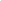 Compétences requises·        Bilingue français/hollandais et anglais·        Maîtrise du Pack Office·        Connaissance et aisance de l’environnement Internet.·        Expérience dans le marketing (affiliation, etc) et dans le tourisme serait un plus Poste basé à Aix en Provence·         A pourvoir immédiatement·         CDD de 7 mois·         Salaire : entre 20 et 22 k€ en fonction du profil. Merci d’envoyer votre candidature à : olivier.piquet@travelhorizon.com